UMW Speaking Center Presents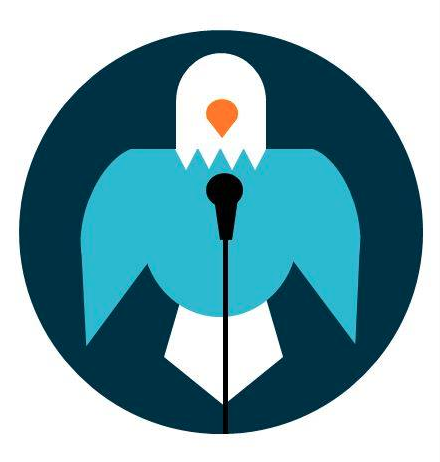 The Art of PersuasionStrike a balance in your speech among the following elements:Logos: Logic and reasoning Use evidence to support your points – qualitative and quantitative – the more qualified the better.Keep arguments structured so they are easily followed.Don’t expect the audience to agree with you – address counter-arguments to your position.Ethos: Credibility in relation to the audienceRelate the topic’s significance or impact on the audience – give them a reason they should care.Demonstrate your own credibility – tell what you can meaningfully contribute to a discussion on this topic or why it matters to you.Think about your delivery – eye contact, gestures, poise, volume, and visual aids all influence the audience’s perception of you as the speakerPathos: Emotional connection with the audienceUse emphasis during your presentation.Think about the context – strike an appropriate tone for the rhetorical situation which depends on the topic and formality of the situation.Example: Pull on heartstrings when talking about poverty or be somber when discussing cancer